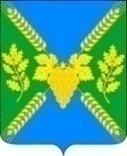                                            СОВЕТМОЛДАВАНСКОГО СЕЛЬСКОГО ПОСЕЛЕНИЯКРЫМСКОГО  РАЙОНАРЕШЕНИЕот  22.12.2022                                                                                                                    №  138село   МолдаванскоеО даче согласия на исключение из реестра муниципального имущества и казны Молдаванского сельского поселения Крымского района объектов недвижимого имуществаВ соответствии с решением Совета Молдаванского сельского поселения Крымского района от 8 февраля 2019 года № 201 «Об утверждении Положения о порядке управления и распоряжения объектами муниципальной собственности Молдаванского сельского поселения Крымского района» (редакция от 10 июня 2021 года № 85; от 29 июня 2022 года № 119), руководствуясь статьёй 32 устава Молдаванского сельского поселения Крымского района, Совет Молдаванского сельского поселения Крымского района  р е ш и л:1. Дать согласие на исключение из реестра муниципального имущества и казны Молдаванского сельского поселения Крымского района объектов недвижимого имущества согласно перечню (приложение).2. Контроль за выполнением настоящего решения возложить на комиссию Совета Молдаванского сельского поселения Крымского района по финансово-бюджетным и экономическим вопросам, имущественным отношениям (А.Л.Агафонов) и заместителя главы Молдаванского сельского поселения Крымского района Сайфулина Александра Александровича.Председатель Совета Молдаванскогосельского поселения Крымского района		Г.А.Буланович  ПРИЛОЖЕНИЕк решению Совета Молдаванскогосельского поселения Крымского района  от  22.12.2022г. № 138  Переченьобъектов недвижимого имущества, подлежащих исключению из реестра муниципального имущества и казны Молдаванского сельского поселения Крымского района Заместитель главы Молдаванскогосельского поселения Крымского района                                     А.А.Сайфулин№Наименование и назначение объекта недвижимостиИнвентарный номерМестонахождение объектаОстаточная стоимость1Жилой дом080.1.0134с. Молдаванское, ул. Шевченко, 758 710 ,002Квартира080.1.0168п. Первенец, ул. Космонавтов, 1 кв.140 380,023Квартира080.1.0169п. Первенец, ул. Комарова, 10 кв.131 805,654Квартира080.1.0208п. Виноградный, ул. Дружбы, 18 кв.165 130,105Квартира080.1.0211п. Виноградный, ул. Дружбы, 2 кв.125 949,726Квартира080.1.0206п. Виноградный, ул. Дружбы, 20 кв.116 673 ,387Квартира080.1.0193п. Виноградный, ул. Молодежная, 21 кв.145 744,598Квартира080.1.0190п. Виноградный, ул. Молодежная, 23 кв.120 794,199Квартира080.1.0162п. Саук-Дере, ул.60 лет Образования, СССР, 2 кв.10-а49 758,5610Квартира080.1.0136с. Молдаванское, ул. Калинина, 11 кв.10177 260,0011Квартира080.1.0159п. Саук-Дере, ул.60 лет Образования, СССР, 9 кв.1033 450,6412Квартира0801.1.0158п. Саук-Дере, ул.60 лет Образования, СССР, 9 кв.1235 377,5913Квартира080.1.0157п. Саук-Дере, ул.60 лет Образования, СССР, 9 кв.1533 450,4114Квартира080.1.0176п. Первенец, ул. Комарова, 1 кв.250 058,0015Квартира080.1.0199п. Виноградный, ул. Молодежная, 11 кв.246 455,8116Квартира080.1.0198п. Виноградный, ул. Молодежная, 14 кв.229 312,6917Квартира080.1.0195п. Виноградный, ул. Молодежная, 16 кв.219 058,7218Квартира080.1.0207п. Виноградный, ул. Дружбы, 18 кв.264 028,2819Квартира080.1.0205п. Виноградный, ул. Дружбы, 22 кв.240 268,4020Квартира080.1.0189п. Виноградный, ул. Молодежная, 23 кв.210 565,7021Квартира080.1.0203п. Виноградный, ул. Дружбы, 24 кв.247 624,8922Квартира080.1.0156п. Саук-Дере, ул.60 лет Образования, СССР, 9 кв.2028 563,6223Квартира080.1.0154п. Саук-Дере, ул.60 лет Образования, СССР, 9 кв.2320 579,5724Квартира080.1.0194п. Виноградный, ул. Молодежная, 16 кв.322 704,5925Квартира080.1.0141п. Саук-Дере, ул. Высота Героев, 12 кв.3211 826,3226Квартира080.1.0186п. Первенец, ул. Гагарина, 3 кв.329 385,1527Квартира080.1.0185п. Первенец, ул. Гагарина, 5 кв.326 698,6828Квартира080.1.0200п. Виноградный, ул. Молодежная, 7 кв.39 559,9929Квартира080.1.0177п. Первенец, ул. Звездная, 7 кв.343 485,2230Квартира080.1.0197п. Виноградный, ул. Молодежная, 14 кв.453 367,4931Квартира080.1.0191п. Виноградный, ул. Молодежная, 21 кв.446 440,3932Квартира080.1.0196п. Виноградный, ул. Молодежная, 14 кв.530 232,8133Квартира080.1.0149п. Саук-Дере, ул.60 лет Образования, СССР, 18 кв.536 535,7934Квартира080.1.0138п. Саук-Дере, ул. Кирова, дом 768 924,51352-х комнатная квартира (комната №1)080.1.0153п. Саук-Дере, ул.60 лет Образования, СССР, 16 кв.6, комната 1102 090,6736Одноэтажный двухквартирный жилой  дом 1101010009п. Саук-Дере ул. Виноградная, д. 18                                                                                                                                                                                                                                                                                                                                                                                                                                                                                                                                                                                                                                                                                                                                                                                                                                                                                                                                                                                                                                                                                                                                                                                                                                                                                                                                                                                                                                                                                                                                                                                                                                                                                                                                                                       1 477 440,00